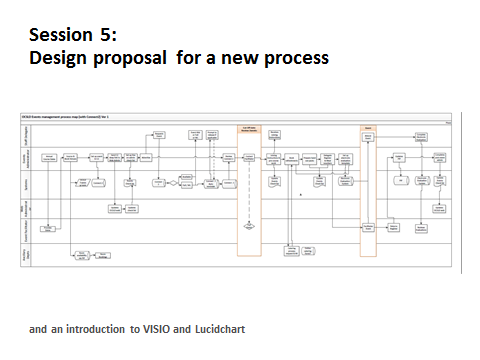 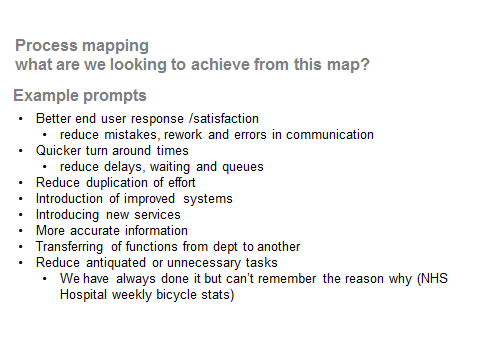 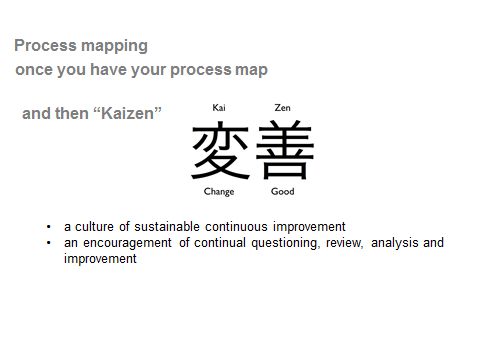 Post workshopFollowing on from your workshop day, assign a member of the team to transform your paper and post-it version onto a process mapping software application.Two applications which are widely used are Lucidchart and Microsoft VisioLucidchart provides the easy to use flowchart software to help you communicate visually.For quick overview summary go to https://www.youtube.com/watch?v=aRB_UfNmrrUFor further information on Lucidchart go to https://www.lucidchart.com/It is designed to work efficiently with google docs (also available on ipads)If using Google drive select the create button and go to connect more apps Lucidchart provide free accounts for single users Once you are signed up for your free limited account you may wish to "get the free educational upgrade" by going to the account settings and selecting the upgrade button.For even more functionality you can apply to Lucidchart for an educator or faculty accounthttp://support.lucidchart.com/entries/21648284-Request-an-Educator-or-Faculty-accountLucidchart says “We love working with educators and faculty members, since we see Lucidchart as the perfect solution to diagramming needs in the classroom.”Obtaining a user licence for VISIOMost Universities have special licensing arrangements for Microsoft products. Please liaise with your ICT department or equivalent.Participative Process ReviewsParticipative Process ReviewsParticipative Process ReviewsSession 5Design proposal for a new processVer: 08 Jul 2015                                        Lucidchart         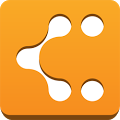 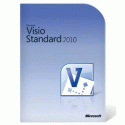 Lucidchart Lucidchart     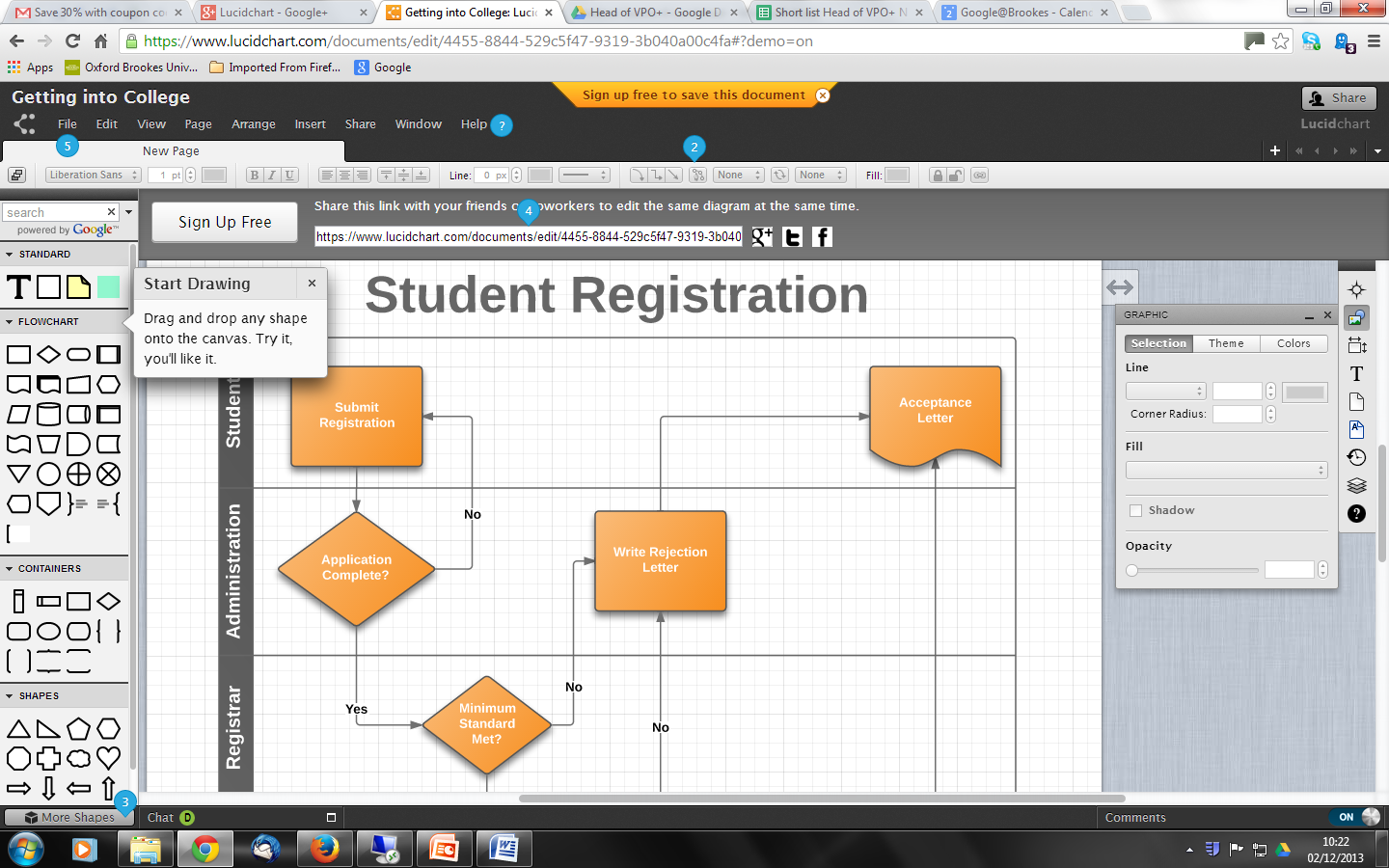 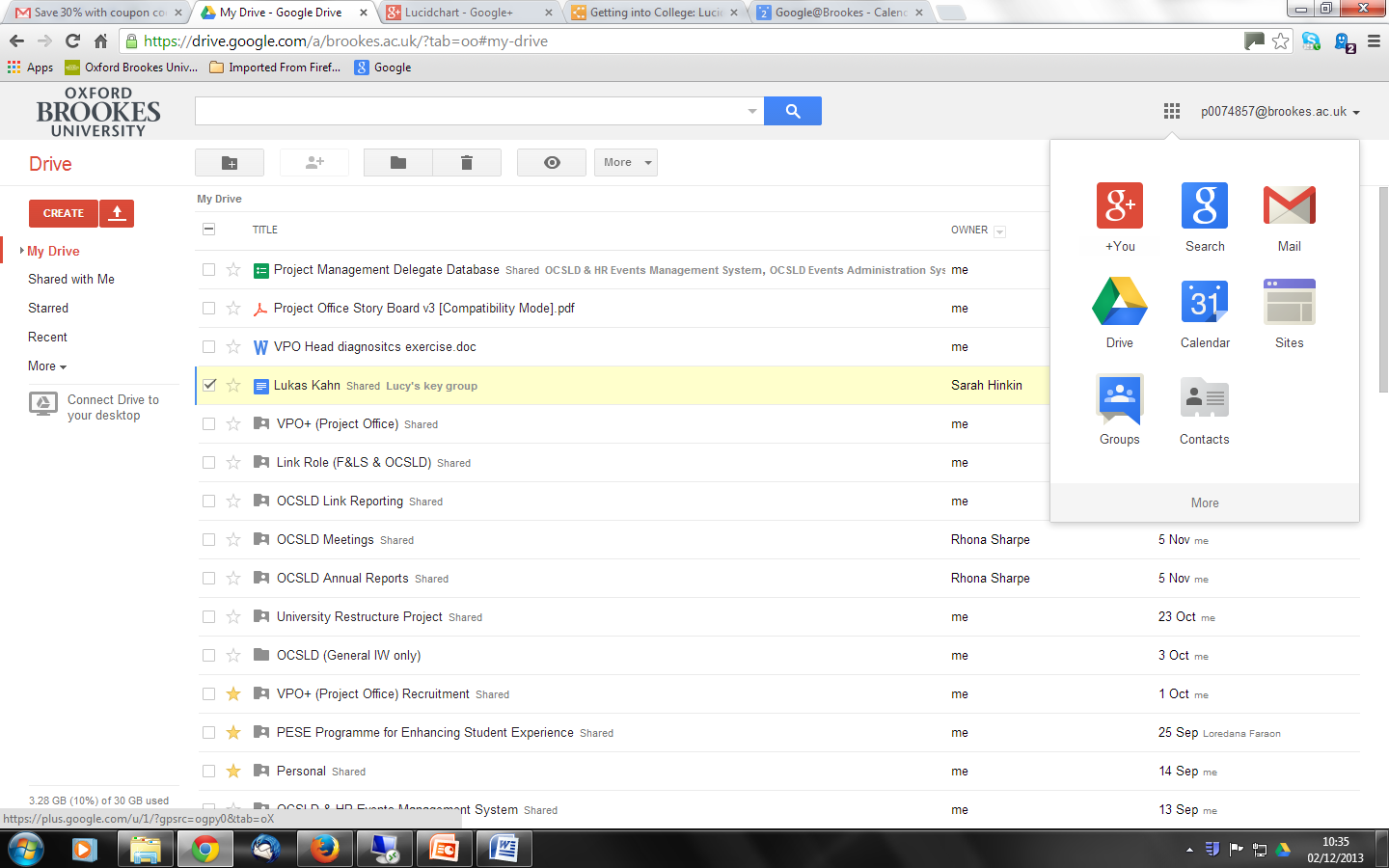 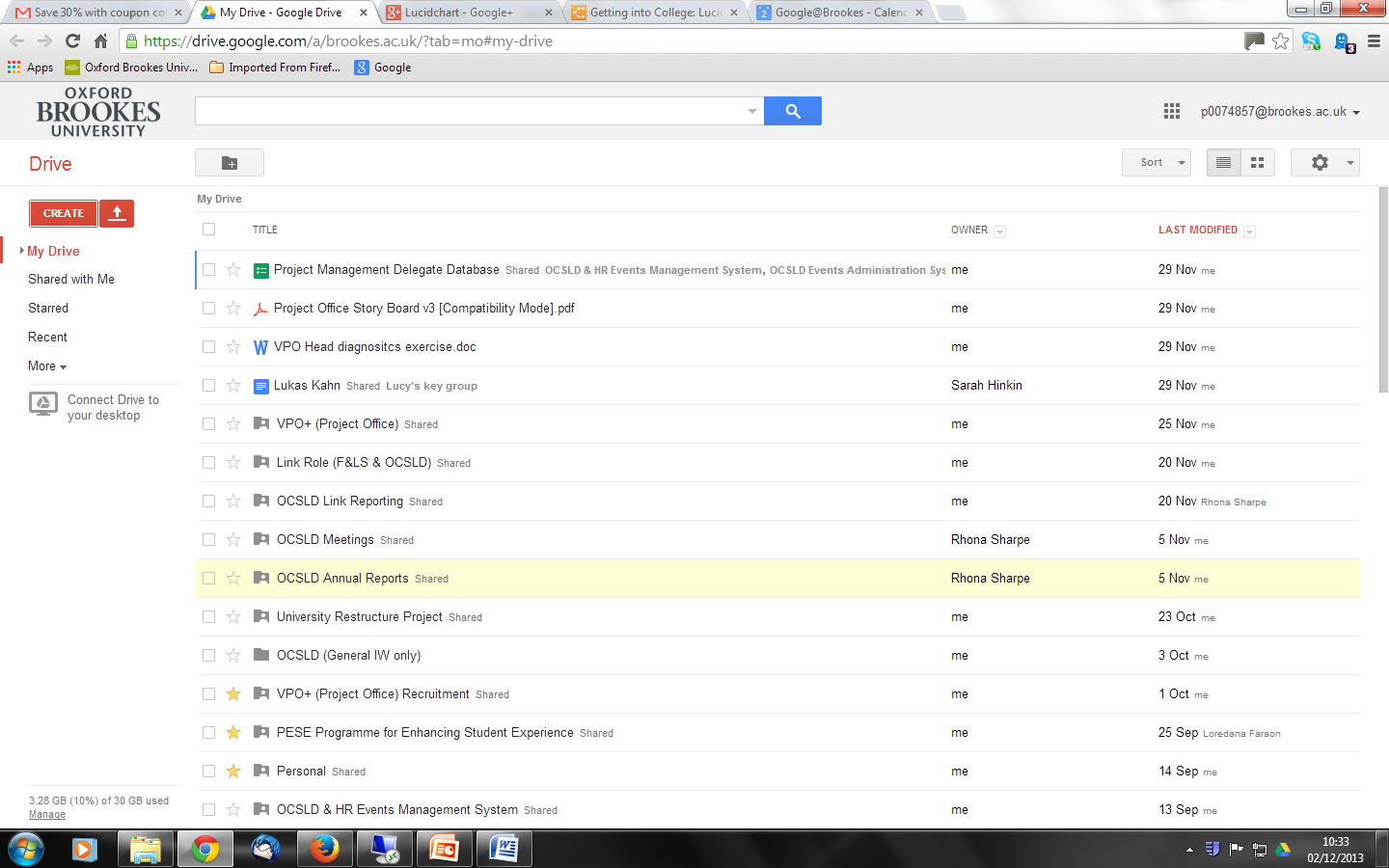 Connect  more apps   In the search Apps box type Microsoft Visio 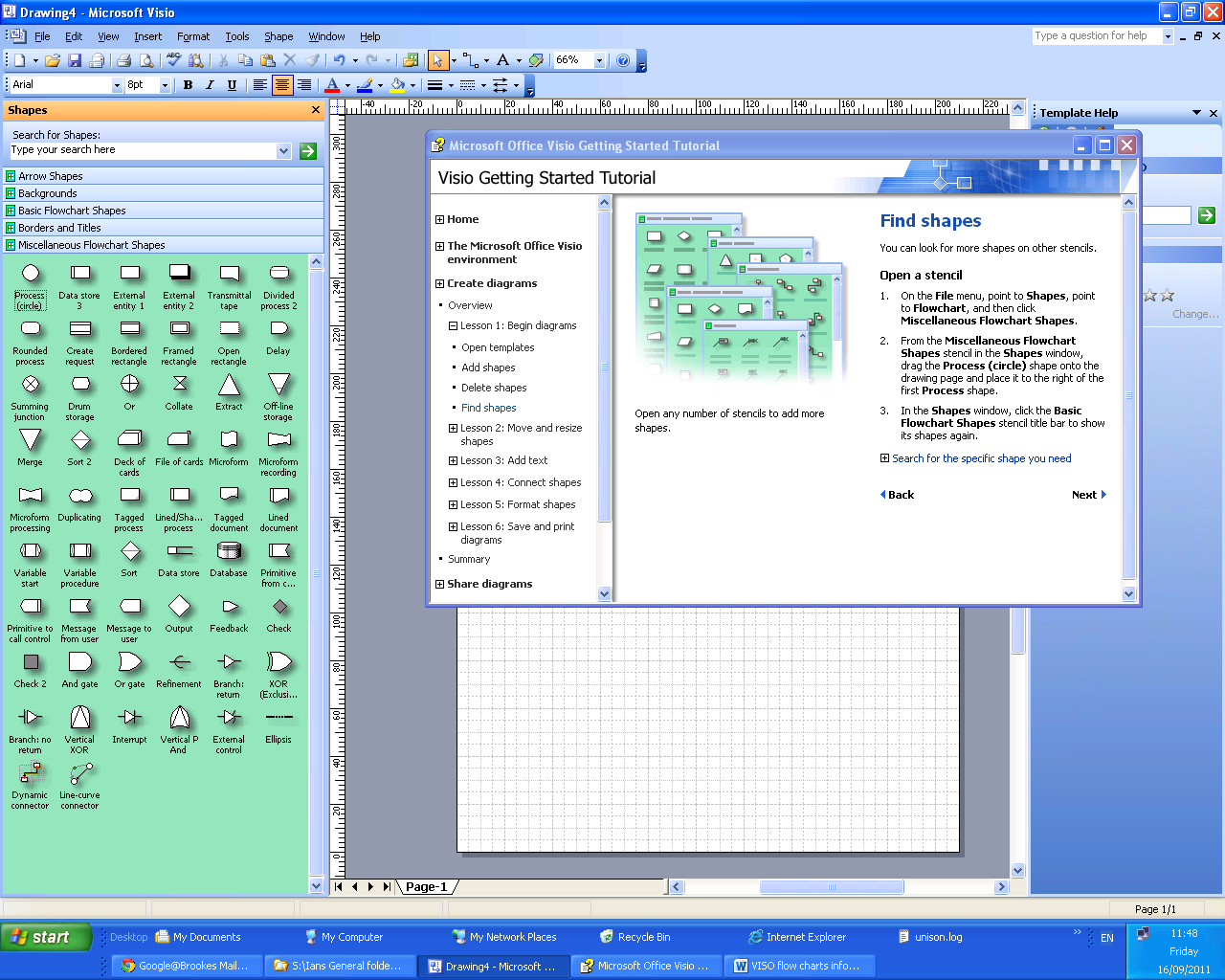 